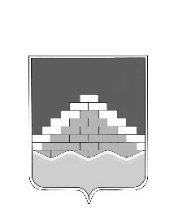 АДМИНИСТРАЦИЯ ГОРОДСКОГО ПОСЕЛЕНИЯ - ГОРОД СЕМИЛУКИСЕМИЛУКСКОГО МУНИЦИПАЛЬНОГО РАЙОНАВОРОНЕЖСКОЙ ОБЛАСТИул. Ленина, 11, г. Семилуки, 396901, тел./факс (47372) 2-45-65РАСПОРЯЖЕНИЕ04 декабря 2020 г. № 166-рОб утверждении перечня помещений, в которых осуществляется обработка, в том числе хранение, персональных данных (носителей персональных данных)в администрации городского поселения – город Семилуки Семилукского муниципального района Воронежской областиВ соответствии с Трудовым кодексом Российской Федерации от 30.12.2001 N 197-ФЗ, Федеральными законами: от 27.07.2006 N 152-ФЗ «О персональных данных», от 02.03.2007 N 25-ФЗ «О муниципальной службе в Российской Федерации», Постановлением Правительства Российской Федерации от 21.03.2012 N 211 «Об утверждении перечня мер, направленных на обеспечение выполнения обязанностей, предусмотренных Федеральным законом «О персональных данных» и принятыми в соответствии с ним нормативными правовыми актами, операторами, являющимися государственными или муниципальными органами»:Утвердить перечень помещений, в которых осуществляется обработка, в том числе хранение, персональных данных (носителей персональных данных) в администрации городского поселения – город Семилуки, согласно приложению.Контроль исполнения настоящего распоряжения оставляю за собой.Визирование:Приложениек распоряжению администрациигородского поселения – город СемилукиСемилукского муниципального районаВоронежской областиот____________2020 №_______ПЕРЕЧЕНЬ ПОМЕЩЕНИЙ, В КОТОРЫХ ОСУЩЕСТВЛЯЕТСЯ ОБРАБОТКА, В ТОМ ЧИСЛЕ ХРАНЕНИЕ, ПЕРСОНАЛЬНЫХ ДАННЫХ (НОСИТЕЛЕЙ ПЕРСОНАЛЬНЫХ ДАННЫХ) В АДМИНИСТРАЦИИ ГОРОДСКОГО ПОСЕЛЕНИЯ – ГОРОД СЕМИЛУКИФинансово-хозяйственный отдел администрации городского поселения – город Семилуки (каб. 120)Отдел модернизации ЖКХ и градостроительства администрации городского поселения – город Семилуки (каб. 121, 128)МКУ «МФЦ по управлению муниципальным имуществом» (каб. 122, 126)Глава администрации городского поселения – город СемилукиС.П.ЖеребцовВедущий инспектор МКУ «МФЦ по управлению муниципальным имуществом»О.Н.Свиридова«	»			20	г.Ведущий инспектор администрации городского поселения – город СемилукиА.В.Соцкая«	»			20	г.